OBJECTIVE            To be a competent professional through consistent learning and contributing significantly to my field and to work in a challenging, fast paced and state of art environment that continuously uses a blend of people, resources, creativity & emerging technologies to reach excellence in personal organization goalsTOTAL EXPERIENCE:Total 6 years experienced as a Sr.safety officer and Hse engineer.EXPERIENCE SUMMARY Now I am working in PUNJ LLOYD LTD at Malaysia. As a post HSSE Engineer. (RAPID Tank farm project). From Nov 2016 to till.                   PETRONAS is a client for this project. Making Dome roof tank, Floating roof tank, Bullet sphere tank, pipelines for various fuels, Bullet installations and commissioning activities. (Recently we achieved 10 million safe man hours) Worked in SOBHA LIMITED as a post Safety Engineer-QST in Bangalore from Oct 2015 to Sep 2016.               Giving the TBT to workers, issuing the permit to all type of work activity for (Height work, confined space, Critical area, hot work permit). Doing monthly audit, Conducting weekly meeting and monthly safety committee meetings. Giving the induction to new workers, reg: company policy and procedures. Doing labor camp audit. Periodically conducting the mock drill without fail, checking all kind of documents like EHS checklist, MCC checklist, water test report. Preparing accident, incident and near miss report. Preparing accident investigation and sent those report to higher authorities. Worked in GRANDWELDSHIPYARDS at DUBAI from March 2013 to Aug 2015. As a post  SAFETY OFFICER.(2.5 years)                 Inspect work area, issuing permit to all types of work. Fore.g.: (Hot work, Confined space entry, Painting works, working at height, Blasting, Pipe pressure testing and Bunkering). Set and achieve the HSE targets and goals, maintain the HSE policy, arrange the safety committee. Prepare the risk assessment and review on proper intervals, arrange some training class to all workers, and Give more HSE awareness to company employers. Conduct TBT to all workers. Check all location at regular intervals. Maintain all records, Prepare Accident reports, Incident reports, Near miss reports and submit this all reports to HSE Coordinator. Every day took Safety observations and send that report to HSE manager. Every month conduct Fire drill and Confined space Rescue drill. Did internal audits with my team members. Follow the EHS rules and regulations.Worked as Safety Officer in BUMI GEO ENGG LTD. IN SUB CONTRACTOR OFAFCONS AS CMRL project (Chennai Metro Rail Project) from May 2011 to March 2013.                       Check all firefighting equipment’s like fire extinguisher, hydrant system, sprinkler system. Check the Detectors and service weekly. Inspect work site every day at regular intervals. Issuing permit for hot work, Excavation, Cold work and Lifting permits. Give the TBT to all workers. Update the firefightingequipment’severy day. Checking and inspect the Certificates for all Electrical and Mechanical equipment’s. And arranged warning signage for site. Give the training to traffic wardens and securities. Checking all lifting equipment’s certificates and color codes. Conducting periodically drills. ACADEMIC KNOWLEDGENow studying B.Sc. Environmental Science in Madurai Kamarajar University at Correspondence from 2015,Finished OSHAS 18001: 2007 at BUREAU VERITAS in CHENNAI               (15 June to 20th June 2014),Finished NEBOSH IGC, TWI centre, Kerala at 12 Dec 2011 to 24th Dec 2011, Finished Diploma in (Fire & Safety) NIFE at Apr 2010 to 2011 Sikkim & Manipal University, Kerala, India.Finished Diploma in (Information Technology) G.S.M M.A.V.M.M Polytechnic at Jul 2007 to  May 2010,Finished SSLC, Peniel high school, Tamilnadu, India at Mar 2007.EXTRA CURICULAR ACTIVITIESFinished Confined Space Entry at Dubai,Finished First Aid course, ST.John’s Ambulance service ,Finished Diploma (Hardware & Networking), Kalvi institute of technologyPERSONAL DETAILSDate of Birth           	: 21st August 1992Sex	                     : MaleLanguages Known	: English, Hindi and TamilPassport Issue Date	: 25/04/2011Passport Expiry Date	: 24/4/2021Nationality   		: IndianMarital Status	          : SingleDeclarationI hereby declare that all the information’s provided above are true and correct to the best of my knowledge and belief.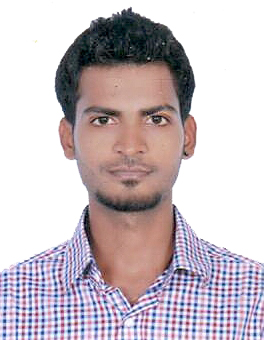 AJAY C/o- mobile : ++971501685421Email : ajay.8288@2freemail.com 